	Assemblée générale du Conseil Elzéar-Goulet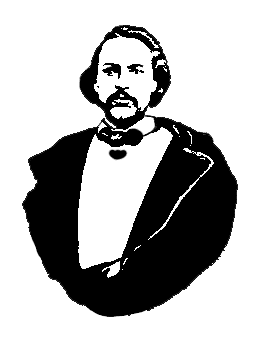 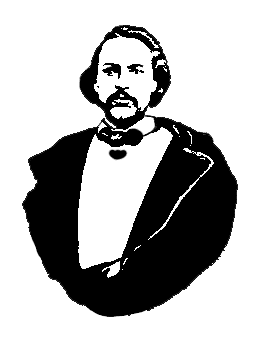 	le 5 septembre 2012  ◊  19 h 30  ◊  Salon Sportex USB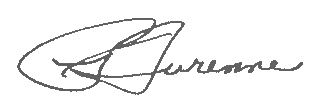 Procès-verbal préparé et soumis par Pauline Turenne :				SecrétaireSignatures :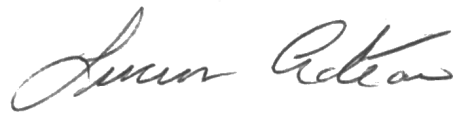 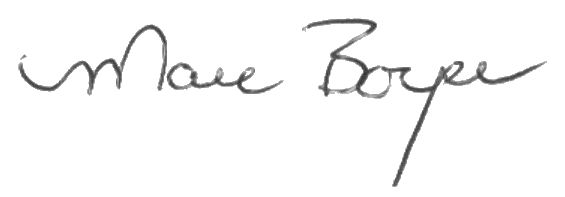 Président	Vice-présidentExécutifMarc Boyer– PrésidentLucien Croteau– Vice-présidentPauline Turenne– SecrétaireRoger Hupé– TrésorierAndré Carrier – Président-sortantRoland Lavallée (absent)– AinéEvelyn Carrier– AinéeAshley Lemoine– JeunesseDavid Dandeneau (absent)– HistorienMembres et InvitésPaul DesrosiersBob CarrièreHenri LambertJoAnne WassAgnès RémillardYves LabrècheDiane Carrière KopytkoJoanna Séraphin#12-09-05-011)Ouverture de la réunion – Marc BoyerPrière d’ouverture – Evelyn Carrier#12-09-05-022)Adoption de l’ordre du jourChangement à l’ordre du jour : Paul Desrosiers propose d’ajouter  5.7 : Chaine de Riel. Roger Hupé propose d’ajouter 5.8 : Factures à payer. Marc Boyer propose d’ajouter 5.9 : Les nouvelles de la MMF.  Motion d’adopter l’ordre du jourProposée par André CarrierAppuyée par Paul DesrosiersAdoptée#12-09-05-033)Adoption et suivi du procès-verbal du 28 mars 2012#12-09-05-03.13.1)Journée familiale métisse au parc Elzéar-Goulet (prévu pour le 8 sept. 2013)Marc suggère qu’il vaut mieux prendre l’année pour organiser la fête.  Marc est en discussion avec Dan Vandal et Julien Desaulniers, pour la location de tentes, etc. La fête sera organisée par les Métis mais aussi pour le quartier de Saint-Boniface. Marc s’occupera d’approcher des organismes comme le Manitoba Hydro pour demander des fonds pour ce festival. On a déjà une liste de bénévoles; un comité sera formé. #12-09-05-03.23.2)Rénovation de la tombe d’Elzéar GouletPaul est allé voir Charles Brunet pour obtenir des coûts pour réparer le monument. Refaire le monument serait dispendieux. M. Brunet est prêt à venir expliquer les coûts à l’exécutif. Il a aussi mentionné que la famille Goulet a des artistes qui pourraient refaire le lettrage sur le monument. Il y a sur le monument des endroits où on ne peut plus lire ce qui était inscrit. Il existe des photos qui démontrent ce qui était inscrit sur le monument.  Motion : Paul propose que le Conseil approche la famille Goulet pour discuter de la réparation du monument et des coûts de la réparation.Appuyé par Lucien Adopté#12-09-05-044)Rapport financier (Roger Hupé)Motion : Roger propose qu’on adopte le rapport financierAppuyé : LucienAdoptéDiscussion : Il faudra s’assurer que le Conseil E-G n’oublie pas qu’il a payé 75 $ en trop à l’UNMSJ – une fois avant et une fois après l’été 2012.Marc indique que l’Auberge du Violon est une source assez importante de financement pour le CE-G. Il s’occupera de l’Auberge pour le Festival du Voyageur encore cette année (en 2013).#12-09-05-055)Affaires nouvelles#12-09-05-05.15.1)AGA de la MMF à Brandon (29-30 septembre) – 2 députés, ainésMarc s’est renseigné pour obtenir des formulaires pour la participation à l’AGA. André dit de communiquer avec Rose à la MMF pour obtenir les formulaires. Paul veut participer comme ainé. Il y a deux places pour les députés. Marc suggère que le Conseil paie pour les conjoints des députés. Ashley est disponible pour représenter la jeunesse. Lucien ira comme député. Paul suggère qu’on envoie un courriel aux jeunes pour voir si quelqu’un serait intéressé à participer comme délégué à l’AGA.Motion : Paul propose que le CE-G paie 450$ (3 x 150$) pour les conjoints des députés et de la jeunesse. Appuyé par RogerAdopté#12-09-05-05.25.2)MMF – motion sur le membershipMarc lit une motion que la MMF propose adopter sur le membership de la MMF à l’AGA 2012.  En ce moment un membre existant peut opposer la demande d’un nouveau membre.  La motion propose que ce droit soit remplacé par un bureau et un Tribunal qui ferait les recherches et les décisions nécessaires pour assurer que seulement les gens qui sont vraiment de descendance métisse deviennent membres (avec droit de vote) de la MMF.#12-09-05-05.35.3)MMF – Labour Market Initiative (1500 $)Le programme Hydro a été remplacé par le Labour Market Initiative. L’argent est offert pour des activités culturelles et métisses; ça inclut les dépenses administratives. Il faut faire la demande annuellement pour ces 1500 $. Il faut que les activités soient, de quelque façon, reliées au travail (Labour). #12-09-05-05.45.4)Redboine Local – Halloween Social (100 $ pour 10 billets)Un représentant du local Redboine a donné dix billets à Marc pour la soirée sociale de Halloween. Au lieu de les vendre, Marc suggère que le CE-G achète les billets et les offre comme prix de présence à notre réunion. Motion : André propose que le Conseil achète les dix billets que le Redboine Local nous a demandé de vendre. Appuyé par PaulAdopté#12-09-05-05.55.5)CEG – Terme de 4 ans au lieu de 2 ans En ce moment les postes du Conseil ne sont que pour deux ans.  Cela nécessite des élections à chaque année.  D’ailleurs le changement continu des gens dans ces postes rend difficile le suivi de projet à long-terme et la stabilité de la gouvernance même du Conseil.  Marc suggère que les postes soient pour quatre ans, suivant ce qui se fait au niveau régional et central de la MMF.  Les membres semblent d’accord.   Une motion formelle pour modifier la Constitution du Conseil à cet effet sera présentée à la prochaine réunion.Motion : André propose de changer la constitution pour que le terme des membres de l’exécutif soit un terme de 4 ans au lieu de 2 ansAppuyé par AshleyDiscussionAdopté#12-09-05-05.65.6)Colloque CEFCO – ARUCLe CEFCO, le Centre d’étude franco-canadien de l’Ouest, et l’ARUC, l’Alliance de recherche université communauté, sont hôtes d’un colloque du 27 au 29 septembre à l’Université de Saint-Boniface. Yves et Joanna invitent les membres du CE-G et de l’UNMSJ à participer à une table ronde. On parlera de la transmission de la culture métisse et surtout du rôle de la communauté et de la famille dans la transmission de cette culture. On peut participer ou simplement assister à la table ronde. Les gens proposent des noms de jeunes qui pourraient être approchés pour participer à la table ronde. Les frais d’inscription et les repas des participants seront payés par l’ARUC.Joanna parle d’une partie des résultats de sa recherche. Sa thèse parle de la naissance du peuple métis, des femmes du pays qui ont marié des commerçants et surtout des femmes métisses d’aujourd’hui. #12-09-05-05.75.7)Chaine de Riel (Paul Desrosiers)Motion : Paul propose que le CE-G appuie le projet d’installer une croix (comme celle qui a été installée à Batoche) à l’endroit où la chaine (chaine de 66 pieds qui servait à mesurer les lots) a été brisée, soit l’endroit où Louis Riel a arrêté les arpenteurs. Le groupe de personnes engagées dans ce projet aimerait que les jeunes construisent la croix.Appuyé par LucienAdopté #12-09-05-05.85.8)Factures à payerMotion : Lucien propose que des chèques soient faits pour payer les dépenses faites par l’exécutif 66,19 $ à Marc pour les goûters 39,19 $ à Pauline pour fleurs et carte pour Gabriel Dufault105,38 total à payerAppuyé par AshleyAdopté#12-09-05-05.95.9)Nouvelles de la MMF (André Carrier)André parle des cinq points suivants :1)  La Maison-RielIl y a moins de visiteurs à la Maison-Riel. André questionne l’effort fait par Parcs Canada pour promouvoir la Maison. Une réunion aura lieu le 13 septembre pour discuter de l’avenir de la Maison-Riel. Paul est contre un système audio pour remplacer les gens en costumes qui peuvent répondre aux questions des visiteurs (particulièrement les élèves).2)  Strategic Planning SessionAndré parle d’un développement de politiques pour les ressources humaines de la MMF. Il y a quelque 800 employés à la MMF. Ce point sera discuté à l’AGA en septembre.3)  Région de Winnipeg4)  AGA5)  Métis Land ClaimD’ici une ou deux semaines, il y aura une nouvelle de la Cour Suprême. #12-09-05-066)Ratification de nouveaux membresLynne Fiola, Christine Hudrick, Adèle Gobeil, Maxime Labossière, Louise et John Elisson, Raymond Mulaire, Danielle Morin, Nicole Houzon, Wendy et Luc Guenette et JoAnne Wass.Motion : André propose la ratification de ces membresAppuyé par LucienAdopté#12-09-05-077)Tirage 50/50 et prix de présence#12-09-05-088)Prochaine réunion : le 14 novembre 2012, 19 h 30 au Salon Sportex de l’USB#12-09-05-099)Ajournementproposé par Paul